ตัวอย่างการเขียนเค้าโครง รายวิชาการศึกษาค้นคว้าอิสระ (IS1)เรียบเรียงโดย ครูนันทนา  สำเภา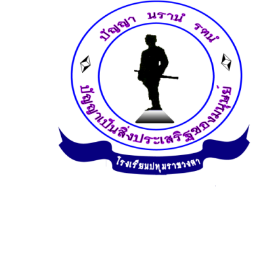 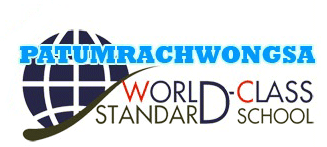 เค้าโครงโครงงานเรื่อง การเปรียบเทียบคุณภาพของดินปั้นจากแป้งข้าวโพด กับ
ดินปั้นจากแป้งข้าวเหนียวจัดทำโดยชื่อ-สกุล………………………………………………………ชั้น……………เลขที่ ……………..ชื่อ-สกุล………………………………………………………ชั้น……………เลขที่ ……………..ชื่อ-สกุล………………………………………………………ชั้น……………เลขที่ ……………..ชื่อ-สกุล………………………………………………………ชั้น……………เลขที่ ……………..เสนอครูนันทนา   สำเภารายงานนี้เป็นส่วนหนึ่งของรายวิชาการศึกษาค้นคว้าอิสระ (IS1) ภาคเรียนที่ 1 ปีการศึกษา 2564โรงเรียนปทุมราชวงศา   จังหวัดอำนาจเจริญ สำนักงานเขตพื้นที่การศึกษามัธยมศึกษา อุบลราชธานี อำนาจเจริญกระทรวงศึกษาธิการ(ก)คำนำ	เอกสารเค้าโครงโครงงานเรื่อง การเปรียบเทียบคุณภาพของดินปั้นจากแป้งข้าวโพด กับ
ดินปั้นจากแป้งข้าวเหนียว จัดทำขึ้นเพื่อประกอบรายวิชาการศึกษาค้นคว้าอิสระ รหัสวิชา IS1 เพื่อให้เกิดความเข้าใจถึงความสำคัญ วัตถุประสงค์ของการจัดทำ และขั้นตอนในการดำเนินงาน เพื่อ นำไปสู่เปรียบเทียบคุณภาพของดินปั้นจากแป้งข้าวโพด กับดินปั้นจากแป้งข้าวเหนียวต่อไป	คณะผู้จัดทำหวังเป็นอย่างยิ่งว่าเอกสารเล่มนี้จะเป็นประโยชน์ สร้างความเข้าใจให้กับผู้ที่สนใจศึกษาหากมีข้อผิดพลาดประการใดขณะผู้จัดทำขอ อภัยมา ณ ที่นี้ด้วย				คณะผู้จัดทำ(ข)สารบัญ											     หน้าคำนำ..................................................................................................................................	       กสารบัญ..............................................................................................................................	   	       ขบทที่     1  บทนำ……................................................................................................................	       1
     2  เอกสารที่เกี่ยวข้อง..................................................................................................	       3     3  วิธีการศึกษา………....................................................................................................	       12บรรณานุกรม......................................................................................................................	       14ภาคผนวก…………………………………………………………………………………………………………….	       15